PEMANFAATAN SERBUK JAHE MERAH (Zingiber officinale) DAN KUNYIT (Curcuma domestica) SEBAGAI ANTIBAKTERI TERHADAP DAYA HAMBAT PSEUDOMONAS AERUGINOSA YANG DI APLIKASIKAN PADA IKAN MAS (Cyprinus carpio)TUGAS AKHIRDiajukan untuk Memenuhi Syarat Sidang Sarjana Strata-1Program Studi Teknologi Pangan Oleh :Emas Masturoh133020056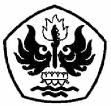 PROGRAM STUDI TEKNOLOGI PANGANFAKULTAS TEKNIKUNIVERSITAS PASUNDAN BANDUNG2017